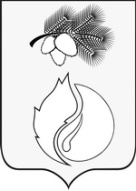 АДМИНИСТРАЦИЯ ГОРОДА  КЕДРОВОГОПОСТАНОВЛЕНИЕ09 февраля  2015       		             	           	          	                                                  № 57Томская областьг. Кедровый                                           В соответствии с Федеральным законом от 25.12.2008 № 273-ФЗ «О противодействии коррупции», Законом Томской области от 09.10.2007 № 223-ОЗ «О муниципальных должностях и должностях муниципальной службы в Томской области», руководствуясь Указом Президента Российской Федерации от 08.07.2013 № 613 «Вопросы противодействия коррупции»ПОСТАНОВЛЯЮ:Утвердить Порядок размещения сведений о доходах, расходах, об имуществе и обязательствах имущественного характера лиц, замещающих муниципальные должности, должности муниципальной службы в администрации города Кедрового и ее структурных подразделениях, должности муниципальной службы, учреждаемые для непосредственного обеспечения исполнения полномочий лица, замещающего муниципальную должность, а также иные должности, замещаемые на основании срочного трудового договора (контракта), и членов их семей в сети Интернет на официальном сайте администрации города Кедрового и предоставления этих сведений средствам массовой информации для опубликования, согласно приложению 1.Признать утратившим силу пункт 1 постановления администрации города Кедрового от 14.11.2012 № 714 «Об утверждении Порядка размещения сведений о доходах, об имуществе и обязательствах имущественного характера лиц, замещающих муниципальные должности, должности муниципальной службы в Администрации города Кедрового и ее структурных подразделениях, должности муниципальной службы, учреждаемые для непосредственного обеспечения исполнения полномочий лица, замещающего муниципальную должность, а также иные должности, замещаемые на основании срочного трудового договора (контракта), и членов их семей в сети Интернет на официальном сайте Администрации города Кедрового и предоставления этих сведений средствам массовой информации для опубликования».Настоящее постановление вступает в силу с момента его опубликования и распространяется на правоотношения, возникшие с 01.01.2015.Опубликовать настоящее постановление в газете «В краю кедровом» и разместить на официальном сайте администрации города Кедрового в информационно-телекоммуникационной сети «Интернет»:  http://www.kedradm.tomsk.ru.Контроль за исполнением настоящего постановления возложить на заместителя мэра по социальной политике и управлению делами Кислицкую Н.И.И.о. мэра									                    Н.И. КислицкаяПорядок размещения сведений о доходах, расходах, об имуществе и обязательствах имущественного характера лиц, замещающих муниципальные должности, должности муниципальной службы в Администрации города Кедрового и ее структурных подразделениях, должности муниципальной службы, учреждаемые для непосредственного обеспечения исполнения полномочий лица, замещающего муниципальную должность, а также иные должности, замещаемые на основании срочного трудового договора (контракта), и членов их семей в сети Интернет на официальном сайте Администрации города Кедрового и предоставления этих сведений средствам массовой информации для опубликования1. Настоящий Порядок устанавливает обязанность администрации города Кедрового по размещению сведений о доходах, расходах, об имуществе и обязательствах имущественного характера лиц, замещающих муниципальные должности, должности муниципальной службы в администрации города Кедрового и ее структурных подразделениях, должности муниципальной службы, учреждаемые для непосредственного обеспечения исполнения полномочий лица, замещающего муниципальную должность, а также иные должности, замещаемые на основании срочного трудового договора (контракта), их супругов и несовершеннолетних детей в информационно-телекоммуникационной сети "Интернет" на официальном сайте администрации города Кедрового (далее – официальный сайт) и предоставлению этих сведений общероссийским средствам массовой информации для опубликования в связи с их запросами.2. На официальном сайте размещаются и общероссийским средствам массовой информации предоставляются для опубликования следующие сведения о доходах, расходах, об имуществе и обязательствах имущественного характера лиц, замещающих муниципальные должности, должности муниципальной службы в администрации города Кедрового и ее структурных подразделениях, должности муниципальной службы, учреждаемые для непосредственного обеспечения исполнения полномочий лица, замещающего муниципальную должность, а также иные должности, замещаемые на основании срочного трудового договора (контракта), их супругов и несовершеннолетних детей:а) перечень объектов недвижимого имущества, принадлежащих лиц, замещающих муниципальные должности, должности муниципальной службы в администрации города Кедрового и ее структурных подразделениях, должности муниципальной службы, учреждаемые для непосредственного обеспечения исполнения полномочий лица, замещающего муниципальную должность, а также иные должности, замещаемые на основании срочного трудового договора (контракта), их супругов и несовершеннолетних детей на праве собственности или находящихся в их пользовании, с указанием вида, площади и страны расположения каждого из таких объектов;б) перечень транспортных средств с указанием вида и марки, принадлежащих на праве собственности лиц, замещающих муниципальные должности, должности муниципальной службы в администрации города Кедрового и ее структурных подразделениях, должности муниципальной службы, учреждаемые для непосредственного обеспечения исполнения полномочий лица, замещающего муниципальную должность, а также иные должности, замещаемые на основании срочного трудового договора (контракта), их супругов и несовершеннолетних детей;в) декларированный годовой доход лиц, замещающих муниципальные должности, должности муниципальной службы в администрации города Кедрового и ее структурных подразделениях, должности муниципальной службы, учреждаемые для непосредственного обеспечения исполнения полномочий лица, замещающего муниципальную должность, а также иные должности, замещаемые на основании срочного трудового договора (контракта), их супругов и несовершеннолетних детей;г) сведения об источниках получения средств, за счет которых совершена сделка по приобретению земельного участка, другого объекта недвижимого имущества, транспортного средства, ценных бумаг, акций (долей участия, паев в уставных (складочных) капиталах организаций), если сумма сделки превышает общий доход лиц, замещающих муниципальные должности, должности муниципальной службы в администрации города Кедрового и ее структурных подразделениях, должности муниципальной службы, учреждаемые для непосредственного обеспечения исполнения полномочий лица, замещающего муниципальную должность, а также иные должности, замещаемые на основании срочного трудового договора (контракта), их супругов за три последних года, предшествующих совершению сделки.3. В размещаемых на официальном сайте и предоставляемых общероссийским средствам массовой информации для опубликования сведениях о доходах, расходах, об имуществе и обязательствах имущественного характера запрещается указывать:а) иные сведения (кроме указанных в пункте 2 настоящего Порядка) о доходах лиц, замещающих муниципальные должности, должности муниципальной службы в администрации города Кедрового и ее структурных подразделениях, должности муниципальной службы, учреждаемые для непосредственного обеспечения исполнения полномочий лица, замещающего муниципальную должность, а также иные должности, замещаемые на основании срочного трудового договора (контракта), их супругов и несовершеннолетних детей, об имуществе, принадлежащем на праве собственности названным лицам, и об их обязательствах имущественного характера;б) персональные данные супруги (супруга), детей и иных членов семьи лиц, замещающих муниципальные должности, должности муниципальной службы в администрации города Кедрового и ее структурных подразделениях, должности муниципальной службы, учреждаемые для непосредственного обеспечения исполнения полномочий лица, замещающего муниципальную должность, а также иные должности, замещаемые на основании срочного трудового договора (контракта);в) данные, позволяющие определить место жительства, почтовый адрес, телефон и иные индивидуальные средства коммуникации лиц, замещающих муниципальные должности, должности муниципальной службы в администрации города Кедрового и ее структурных подразделениях, должности муниципальной службы, учреждаемые для непосредственного обеспечения исполнения полномочий лица, замещающего муниципальную должность, а также иные должности, замещаемые на основании срочного трудового договора (контракта), их супругов и несовершеннолетних детей и иных членов семьи;г) данные, позволяющие определить местонахождение объектов недвижимого имущества, принадлежащих лиц, замещающих муниципальные должности, должности муниципальной службы в администрации города Кедрового и ее структурных подразделениях, должности муниципальной службы, учреждаемые для непосредственного обеспечения исполнения полномочий лица, замещающего муниципальную должность, а также иные должности, замещаемые на основании срочного трудового договора (контракта), их супругов и несовершеннолетних детей, иным членам семьи на праве собственности или находящихся в их пользовании;д) информацию, отнесенную к государственной тайне или являющуюся конфиденциальной.4. Сведения о доходах, об имуществе и обязательствах имущественного характера, указанные в пункте 2 настоящего Порядка, размещают на официальном сайте в 14-дневный срок со дня истечения срока, установленного для подачи справок о доходах, об имуществе и обязательствах имущественного характера лицами, замещающими муниципальные должности, должности муниципальной службы в администрации города Кедрового и ее структурных подразделениях, должности муниципальной службы, учреждаемые для непосредственного обеспечения исполнения полномочий лица, замещающего муниципальную должность, а также иные должности, замещаемые на основании срочного трудового договора (контракта).5. Размещение на официальном сайте сведений о доходах, об имуществе и обязательствах имущественного характера, указанных в пункте 2 настоящего Порядка, представленных лицами, замещающим муниципальные должности, должности муниципальной службы в администрации города Кедрового и ее структурных подразделениях, должности муниципальной службы, учреждаемые для непосредственного обеспечения исполнения полномочий лица, замещающего муниципальную должность, а также иные должности, замещаемые на основании срочного трудового договора (контракта), обеспечивается отделом по труду и социальной политике администрации города Кедрового.6. Руководитель отдела по труду и социальной политике администрации города Кедрового:1) в трехдневный срок со дня поступления запроса от средств массовой информации сообщает о нем лицу, замещающему муниципальную должность, должность муниципальной службы в администрации города Кедрового и ее структурных подразделениях, должность муниципальной службы, учреждаемую для непосредственного обеспечения исполнения полномочий лица, замещающего муниципальную должность, а также иную должность, замещаемую на основании срочного трудового договора (контракта), в отношении которого поступил запрос;2) в семидневный срок со дня поступления запроса от средств массовой информации обеспечивает предоставление ему сведений, указанных в пункте 2 настоящего Порядка, в том случае, если запрашиваемые сведения отсутствуют на официальном сайте.7. Сведения о доходах, расходах, об имуществе и обязательствах имущественного характера лиц, замещающих отдельные должности на основании трудового договора в организациях, созданных для выполнения задач, поставленных перед федеральными государственными органами, а также сведения о доходах, расходах, об имуществе и обязательствах имущественного характера их супруг (супругов) и несовершеннолетних детей могут по решению администрации города Кедрового размещаться в информационно-телекоммуникационной сети "Интернет" на официальном сайте. В этом случае в соответствующем разделе официального сайта дается ссылка на адрес сайта в информационно-телекоммуникационной сети "Интернет", где указанные сведения фактически размещены.8. Лица, замещающие муниципальную должность, должность муниципальной службы в администрации города Кедрового и ее структурных подразделениях, должность муниципальной службы, учреждаемую для непосредственного обеспечения исполнения полномочий лица, замещающего муниципальную должность, а также иную должность, замещаемую на основании срочного трудового договора (контракта), несут в соответствии с законодательством Российской Федерации ответственность за несоблюдение настоящего Порядка, а также за разглашение сведений, отнесенных к информации ограниченного доступа, если федеральным законом они не отнесены к сведениям, составляющим государственную тайну.Об утверждении Порядка размещения сведений о доходах, расходах, об имуществе и обязательствах имущественного характера лиц, замещающих муниципальные должности, должности муниципальной службы в администрации города Кедрового и ее структурных подразделениях, должности муниципальной службы, учреждаемые для непосредственного обеспечения исполнения полномочий лица, замещающего муниципальную должность, а также иные должности, замещаемые на основании срочного трудового договора (контракта), и членов их семей в сети Интернет на официальном сайте администрации города Кедрового и предоставления этих сведений средствам массовой информации для опубликованияПриложение 1Утверждено постановлением администрации города Кедровогоот 09.02.2015 № 57